仿真开户申请操作说明1、登录掌厅首页，点击“仿真开户申请”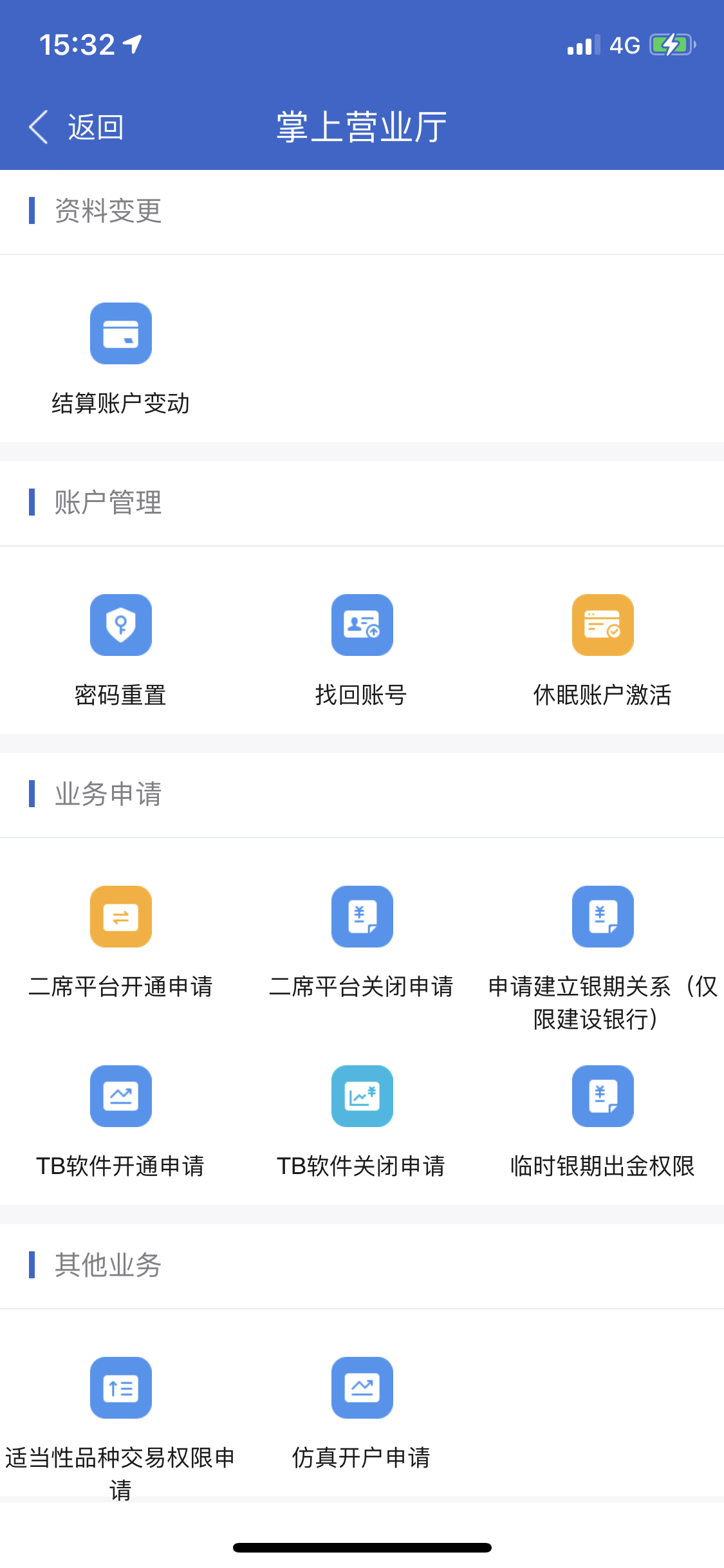 2、点击资金账号下拉框，选择登录方式，选择资金账号请输入资金账号和短信验证码登录；选择游客登录请输入身份证号和手机号，用短信验证码登录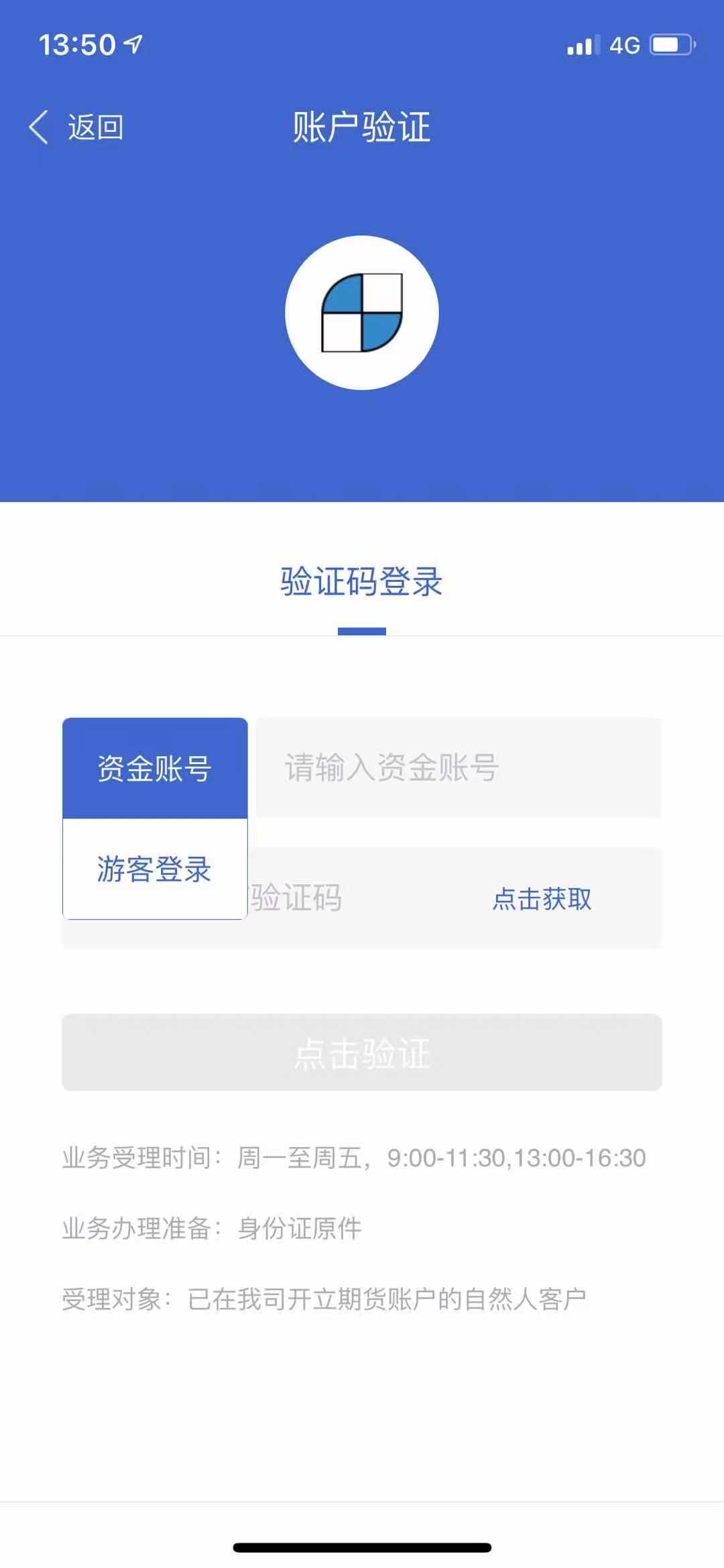 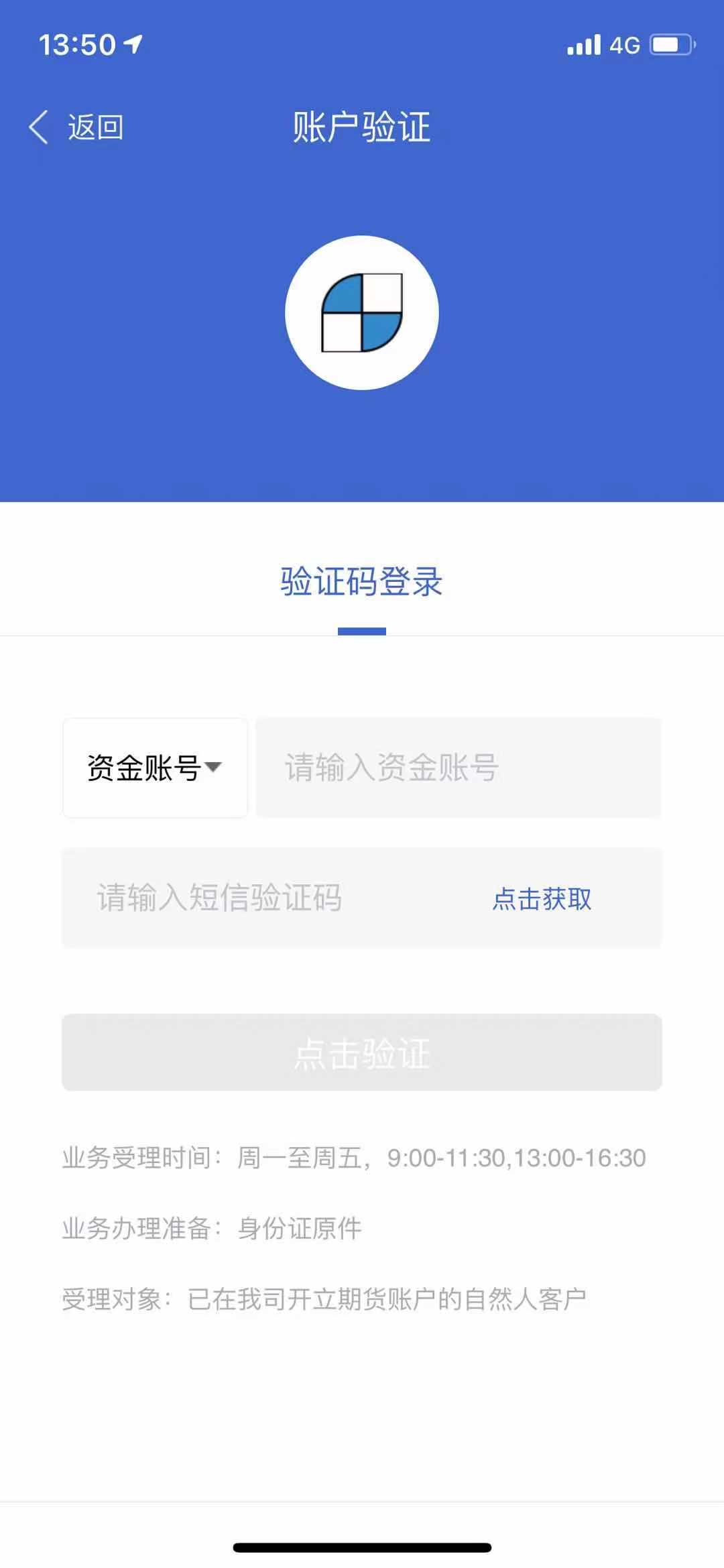 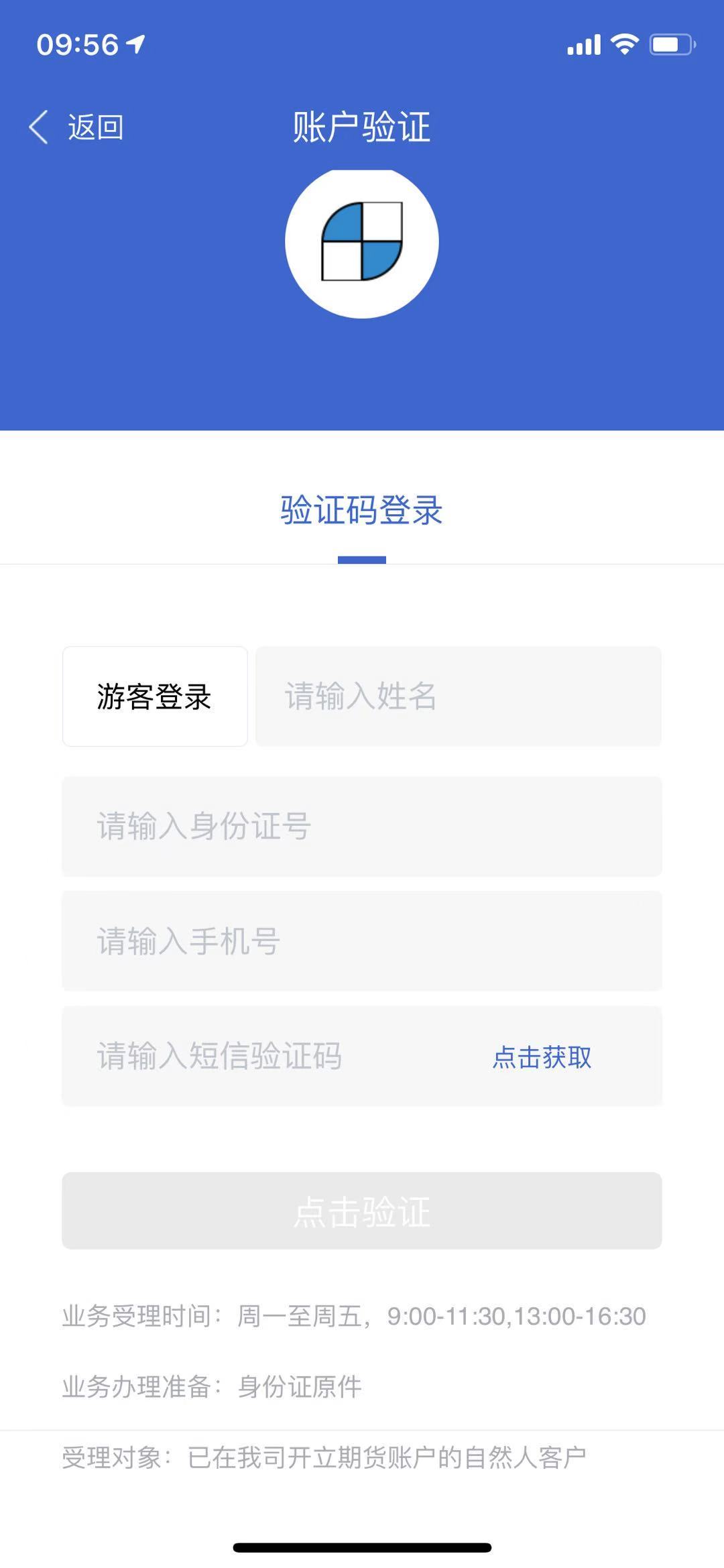 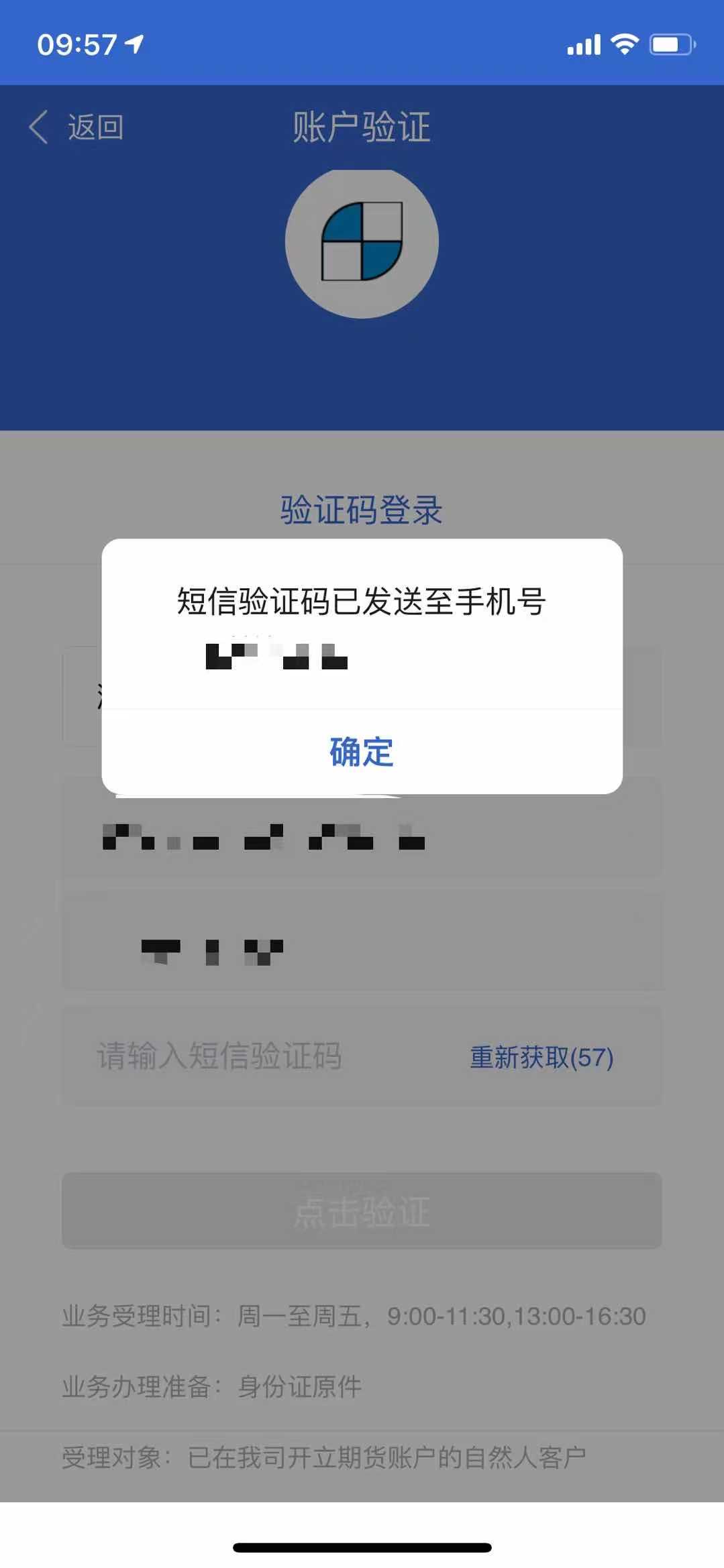 3、输入客户信息，点击提交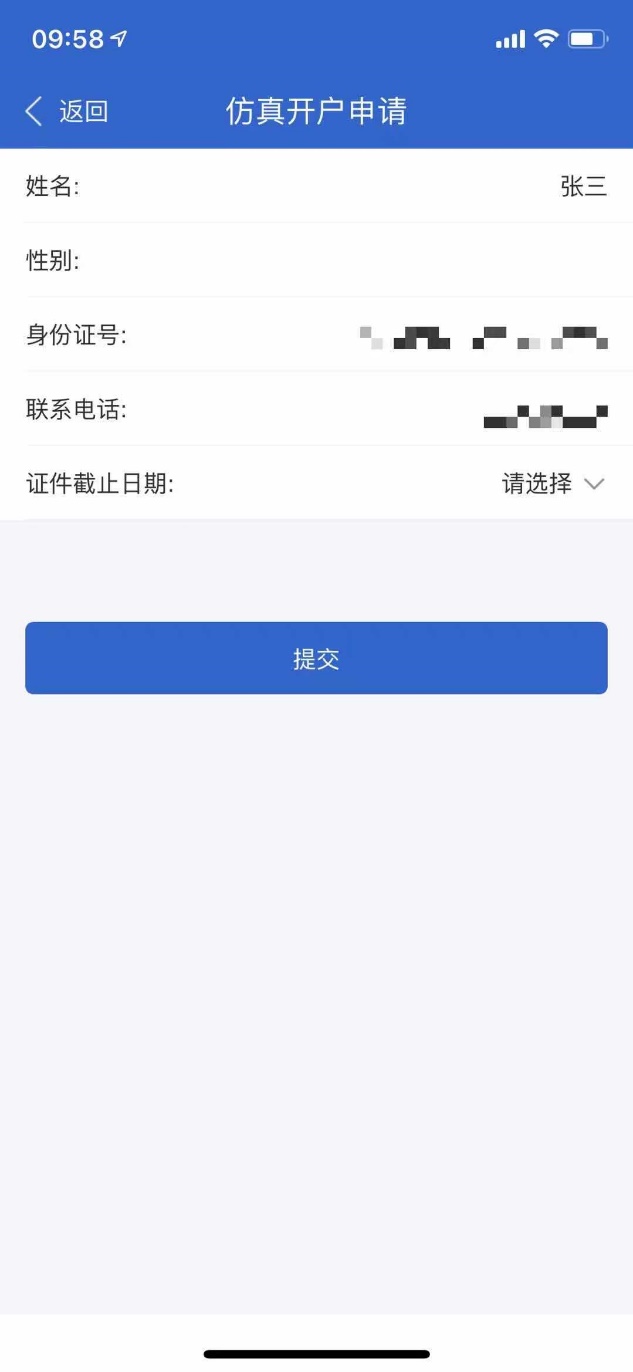 4.签署协议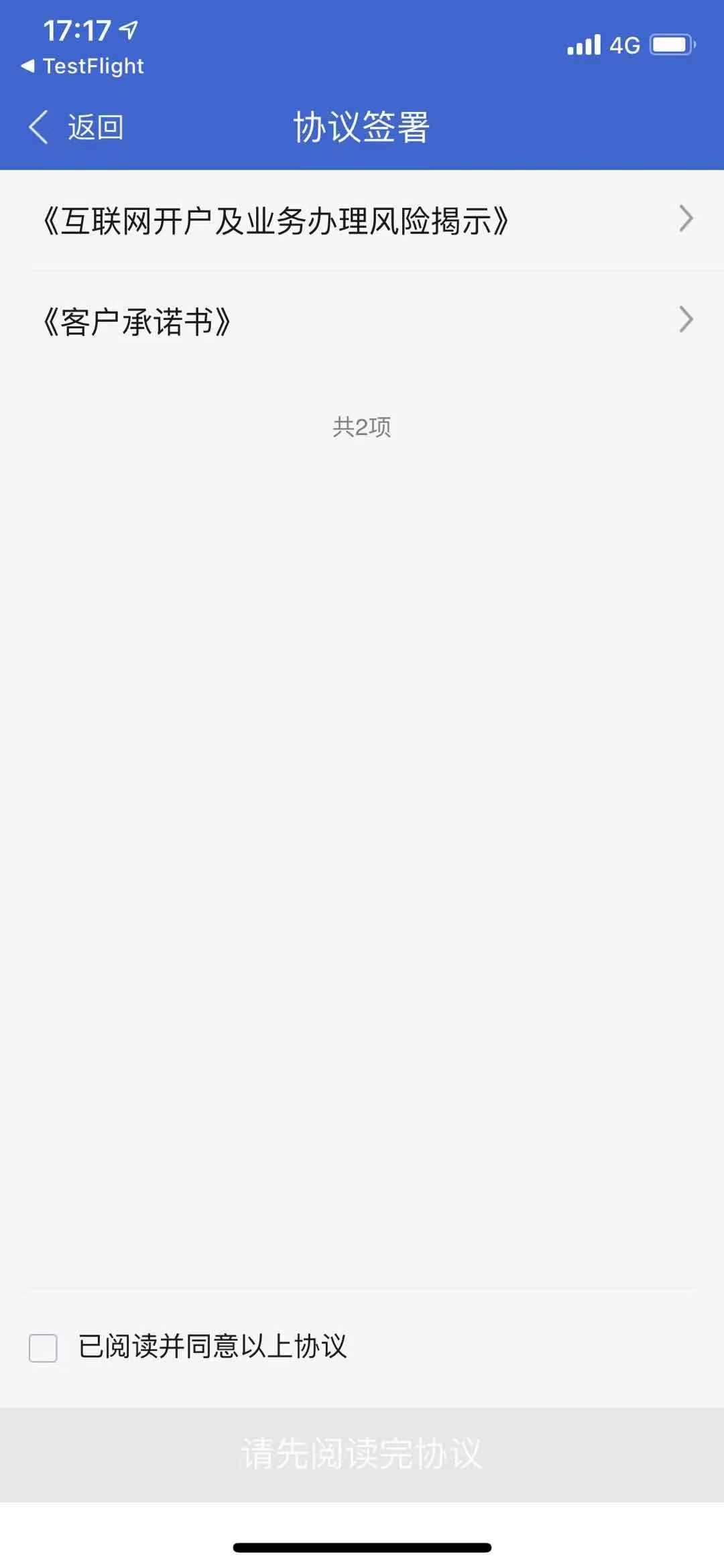 5、签署协议后提交申请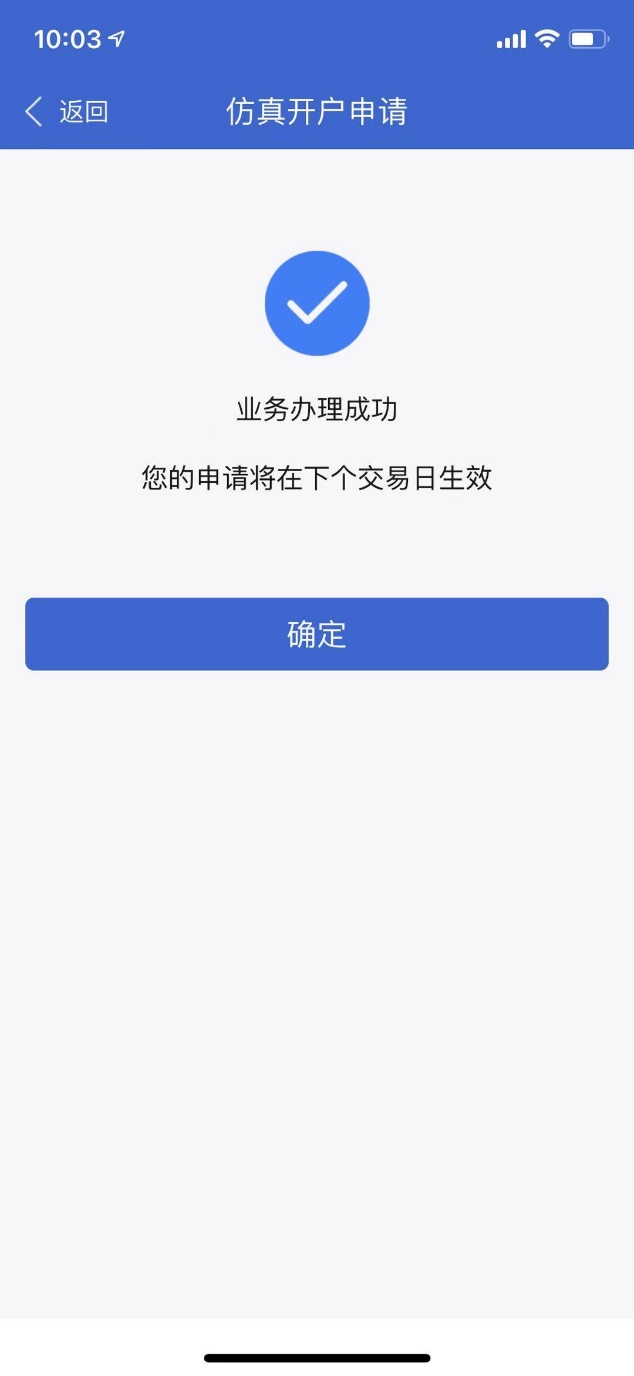 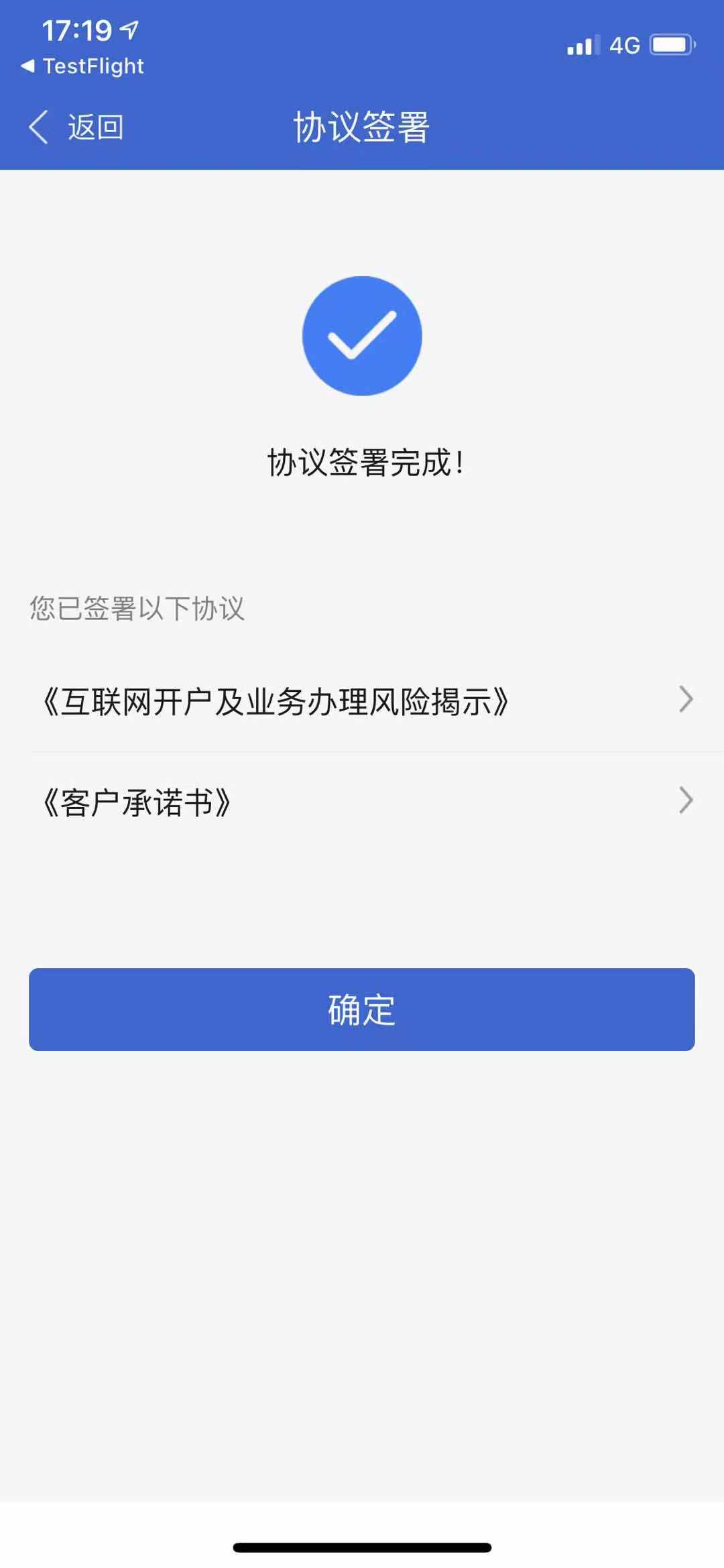 6、业务办理申请完成，可在“我的业务”中查询办理状态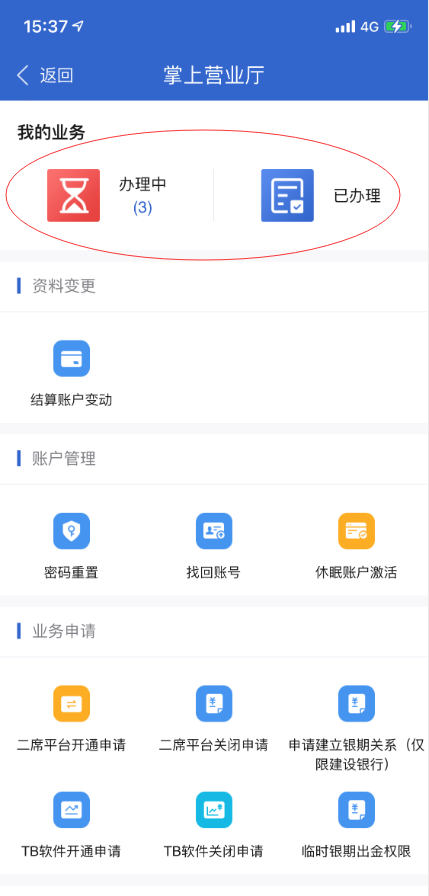 